Общее руководство работой консультационного пункта возлагается на руководителя.Консультационный пункт работает согласно плана работы, утверждённого приказом руководителя.Старший воспитатель организует работу консультационного пункта.Непосредственную работу с родителями (законными представителями) осуществляют специалисты консультационного пункта (учитель – логопед, педагог-психолог, воспитатель, музыкальный руководитель, воспитатели логопедических групп).4. Документация консультационного пункта4.1. Для фиксирования деятельности консультационного пункта ведется следующая документация:план работы консультационного пункта на учебный год;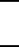 журнал регистрации обращений и посещаемости консультаций, лекториев и т.п.